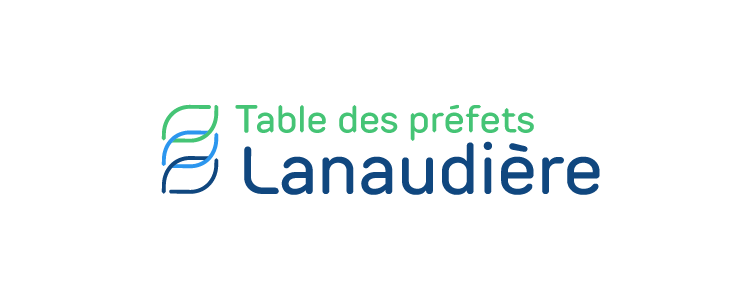 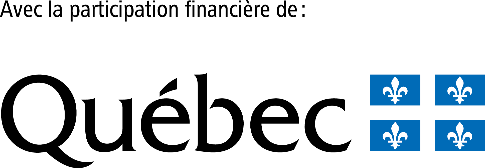 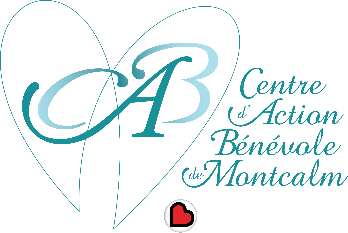 PLANIFICATION ANNUELLE DES RESSOURCES BÉNÉVOLESPLANIFICATION ANNUELLE DES RESSOURCES BÉNÉVOLESPLANIFICATION ANNUELLE DES RESSOURCES BÉNÉVOLESPLANIFICATION ANNUELLE DES RESSOURCES BÉNÉVOLESPLANIFICATION ANNUELLE DES RESSOURCES BÉNÉVOLESActivitésDate/périodeBénévoles requisBénévoles actuel.le.sBénévoles à recruterACTIVITÉS RÉGULIÈRESACTIVITÉS RÉGULIÈRESACTIVITÉS RÉGULIÈRESACTIVITÉS RÉGULIÈRESACTIVITÉS RÉGULIÈRESNOUVELLES ACTIVITÉS OU ACTIVITÉS PROJETÉESNOUVELLES ACTIVITÉS OU ACTIVITÉS PROJETÉESNOUVELLES ACTIVITÉS OU ACTIVITÉS PROJETÉESNOUVELLES ACTIVITÉS OU ACTIVITÉS PROJETÉESNOUVELLES ACTIVITÉS OU ACTIVITÉS PROJETÉESACTIVITÉS EXCEPTIONNELLES ET NON-RÉCURRENTESACTIVITÉS EXCEPTIONNELLES ET NON-RÉCURRENTESACTIVITÉS EXCEPTIONNELLES ET NON-RÉCURRENTESACTIVITÉS EXCEPTIONNELLES ET NON-RÉCURRENTESACTIVITÉS EXCEPTIONNELLES ET NON-RÉCURRENTESACTIVITÉS ANNUELLES ET RÉCURRENTES ACTIVITÉS ANNUELLES ET RÉCURRENTES ACTIVITÉS ANNUELLES ET RÉCURRENTES ACTIVITÉS ANNUELLES ET RÉCURRENTES ACTIVITÉS ANNUELLES ET RÉCURRENTES 